В.М. Гаршин «Attalea princeps»В начале 1876 года Гаршин томился вынужденным бездействием. 3 марта 1876 года Всеволод Михайлович написал стихотворение «Пленница». В стихотворном наброске Гаршин рассказал историю мятежной пальмы.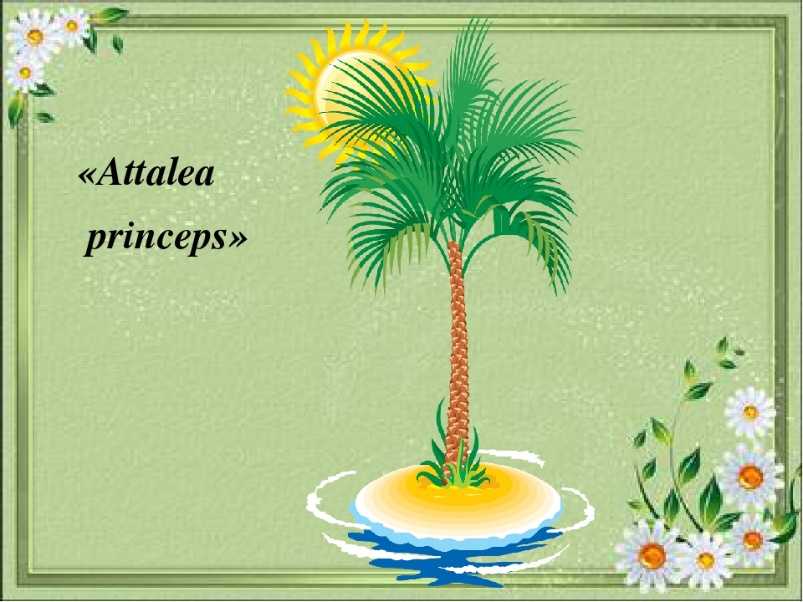 ***Прекрасная пальма высокой вершинойВ стеклянную крышу стучит;Пробито стекло, изогнулось железо,И путь на свободу открыт.И отпрыск от пальмы султаном зеленымПоднялся в пробоину ту;Над сводом прозрачным, под небом лазурнымОн гордо глядит в высоту.И жажда свободы его утолилась:Он видит небесный простор,И солнце ласкает (холодное солнце!)Его изумрудный убор.Средь чуждой природы, средь странных собратий,Средь сосен, берез и елей,Он грустно поникнул, как будто бы вспомнилО небе отчизны своей;Отчизны, где вечно природа пирует,Где теплые реки текут,Где нет ни стекла, ни решеток железных,Где пальмы на воле растут.Но вот он замечен; его преступленьеСадовник исправить велел,—И скоро над бедной прекрасною пальмойБезжалостный нож заблестел.От дерева царский венец отделили,Оно содрогнулось стволом,И трепетом шумным ответили дружноТоварищи-пальмы кругом.И снова заделали путь на свободу,И стекла узорчатых рамСтоят на дороге к холодному солнцуИ бледным чужим небесам.Образ гордой пальмы, заточенной в стеклянную клетку оранжереи, приходил ему в голову не один раз. В произведении "Attalea princeps" разработан тот же сюжет, что и в стихотворении. Но здесь мотив о пальме, стремящейся вырваться на свободу, звучит еще острее и революционней.«Attalea princeps» предназначалась для «Отечественных записок». М.Е. Салтыков-Щедрин воспринял её как политическую аллегорию, исполненную пессимизма. Главного редактора журнала смутил трагический финал произведения Гаршина. По словам, Салтыкова-Щедрина, он мог быть воспринят читателями как выражение неверия в революционную борьбу. Сам Гаршин отказывался видеть в произведении политическую аллегорию.Всеволод Михайлович говорит о том, что на написание «Attalea princeps» его подтолкнул подлинный случай в ботаническом саду.«Attalea princeps» впервые была напечатана в журнале «Русское богатство» с подзаголовком «Сказка». Из воспоминаний Н. С. Русанова: «Гаршин был очень огорчен тем, что его грациозная сказочка «Атталеа принцепс» (которая была помещена позже в нашем артельном «Русском Богатстве») была отвергнута Щедриным за ее недоуменный конец: читатель не поймет и плюнет на все!» Краткое содержание – http://chitatelskij-dnevnik.ru/kratkoe-soderzhanie/garshin/attalea-princeps Полный текст – http://www.skazayka.ru/attalea-princeps/ Аудиокнига – https://deti-online.com/audioskazki/skazki-garshina-mp3/attalea-princeps/ Аудиосказка – https://www.youtube.com/watch?v=IoI0Y1sdJmE Биография автора – https://yandex.ru/search/?text=гаршин%20биография&lr=11229&clid=2270455&win=298 Другие сказки В. Гаршина - https://deti-online.com/skazki/skazki-garshina/ Проверь себя:Онлайн-тест – http://testedu.ru/test/literatura/5-klass/test-po-proizvedeniyu-garshina-attalea-princeps.html 